ΣΥΛΛΟΓΟΣ ΕΚΠΑΙΔΕΥΤΙΚΩΝ Π. Ε.                    Μαρούσι  18 – 3 – 2023                                                                                                                   ΑΜΑΡΟΥΣΙΟΥ                                                   Αρ. Πρ.: 61Ταχ. Δ/νση: Μαραθωνοδρόμου 54                                             Τ. Κ. 15124 Μαρούσι                                                            Τηλ.: 2108020788 Fax:2108020788                                                       Πληροφ.: Δ. Πολυχρονιάδης 6945394406                                                                                     Email:syll2grafeio@gmail.com                                           Δικτυακός τόπος: http//: www.syllogosekpaideutikonpeamarousiou.grΠΡΟΣ: ΤΑ ΜΕΛΗ ΤΟΥ ΣΥΛΛΟΓΟΥ ΜΑΣΚοινοποίηση: ΔΟΕ, Συλλόγους Εκπ/κών Π. Ε. της χώρας.ΚΑΤΑΓΓΕΛΙΑ Το Δ. Σ. του Συλλόγου Εκπ/κών Π. Ε. Αμαρουσίου ΚΑΤΑΔΙΚΑΖΕΙ και ΚΑΤΑΓΓΕΛΛΕΙ το όργιο αστυνομικής βίας και καταστολής που ασκήθηκε σε βάρος των μελών του σωματείου μας αλλά και εκατοντάδων συμπολιτών μας στο Μαρούσι το Σάββατο 18 – 3 – 2023 κατά τη διάρκεια της συγκέντρωσης και πορείας διαμαρτυρίας που διοργανώθηκε από το σωματείο μας για το έγκλημα του σιδηροδρομικού δυστυχήματος των Τεμπών. Η κυβέρνηση της Ν. Δ. και η αστυνομία απαγόρευσαν – σταμάτησαν την πορεία εκατοντάδων διαμαρτυρόμενων πολιτών προκειμένου να μην προσεγγίσει η πορεία το σημείο (πλατεία Κασταλίας Αμαρουσίου) όπου διεξαγόταν προεκλογικού χαρακτήρα συγκέντρωση – συνάντηση του πρωθυπουργού και υπουργών της κυβέρνησης με πολίτες του Αμαρουσίου, κι όλα αυτά για να μην ακούσει ο πρωθυπουργός τις κραυγές αγανάκτησης και οργής του λαού για το κρατικό έγκλημα που διαπράχθηκε από τον ίδιο και την κυβέρνησή του στα Τέμπη. Η πόλη του Αμαρουσίου το Σάββατο 18 – 3 – 2023 έζησε στιγμές χούντας και κατοχής από εκατοντάδες ένοπλους αστυνομικούς που είχαν γεμίσει το κέντρο της πόλης προκειμένου να εξασφαλίσουν σιγή νεκροταφείου για να μην ακούσει ο πρωθυπουργός τη φωνή, τον θρήνο, τον πόνο και την αγανάκτηση του λαού εξαιτίας των πολιτικών που ο ίδιος και η κυβέρνησή του υλοποιούν σε βάρος του. Ακόμα κι αν μας σταμάτησαν τα ΜΑΤ και οι ειδικές αστυνομικές δυνάμεις επιβάλλοντας να αλλάξουμε κατεύθυνση στην πορεία διαμαρτυρίας μας δίνουμε την υπόσχεση στον πρωθυπουργό της βίας και της αναλγησίας κο Κυριάκο Μητσοτάκη ότι ο αγώνας μας δεν πρόκειται να σταματήσει αν δεν τον σταματήσουμε και αυτόν και όποιους άλλους εφαρμόζουν και υλοποιούν αντίστοιχες αντιλαϊκές – αντεργατικές – δολοφονικές πολιτικές.ΟΧΙ ΑΛΛΕΣ ΙΔΙΩΤΙΚΟΠΟΙΗΣΕΙΣΟΧΙ ΑΛΛΕΣ ΔΟΛΟΦΟΝΙΕΣ ΤΟ ΚΡΑΤΙΚΟ ΕΓΚΛΗΜΑ ΣΤΑ ΤΕΜΠΗ ΝΑ ΜΗΝ ΣΥΓΚΑΛΥΦΘΕΙ ΔΗΜΟΣΙΑ ΔΩΡΕΑΝ ΠΑΙΔΕΙΑ – ΥΓΕΙΑ – ΣΥΓΚΟΙΝΩΝΙΑ – ΡΕΥΜΑ και ΝΕΡΟ 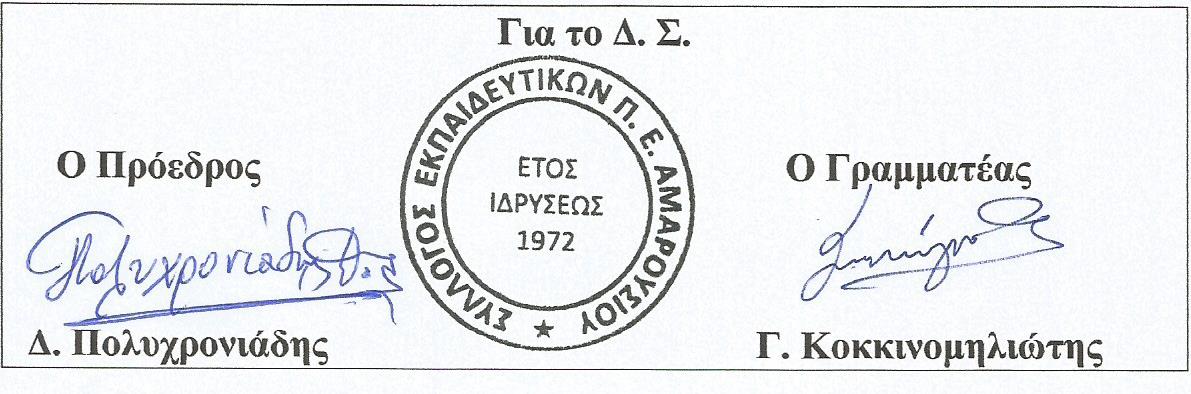 